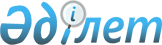 Об утверждении государственного образовательного заказа на дошкольное воспитание и обучение, размеров подушевого финансирования и родительской платы на 2017 год по городу Курчатов
					
			Утративший силу
			
			
		
					Постановление акимата города Курчатов Восточно-Казахстанской области от 12 мая 2017 года № 179. Зарегистрировано Департаментом юстиции Восточно-Казахстанской области 16 июня 2017 года № 5081. Утратило силу - постановлением акимата города Курчатов Восточно-Казахстанской области от 18 октября 2017 года № 413
      Сноска. Утратило силу  - постановлением акимата города Курчатов Восточно-Казахстанской области от 18.10.2017 № 413.
      В соответствии с пунктом 2 статьи 31 Закона Республики Казахстан от 23 января 2001 года "О местном государственном управлении и самоуправлении в Республике Казахстан", подпунктом 8-1) пункта 4 статьи 6 Закона Республики Казахстан от 27 июля 2007 года "Об образовании" акимат города Курчатов ПОСТАНОВЛЯЕТ:
      1. Утвердить государственный образовательный заказ на дошкольное воспитание и обучение, размер подушевого финансирования и родительской платы на 2017 год по городу Курчатов согласно приложению к настоящему постановлению.
      2. Контроль за исполнением данного постановления возложить на заместителя акима города Курчатов Глазинского А.Ю.
      3. Настоящее постановление вводится в действие по истечении десяти календарных дней после дня его первого официального опубликования. Государственный образовательный заказ на дошкольное
воспитание и обучение, размеры подушевого финансирования и
родительской платы на 2017 год по городу Курчатов
      Продолжение таблицы:
					© 2012. РГП на ПХВ «Институт законодательства и правовой информации Республики Казахстан» Министерства юстиции Республики Казахстан
				
      Исполняющий обязанности

      акима города Курчатов 

А. Глазинский 
Приложение 
к постановлению акимата 
города Курчатов
от "12" мая 2017 года № 179
Размер подушевого финансирования на одного воспитанника в месяц, тенге
Размер подушевого финансирования на одного воспитанника в месяц, тенге
Размер подушевого финансирования на одного воспитанника в месяц, тенге
Размер подушевого финансирования на одного воспитанника в месяц, тенге
Детские сады, ясли
Детские сады, ясли
Мини-центры
Мини-центры
Республиканский бюджет
Местный бюджет
Республиканский бюджет
Местный бюджет
31 200
25600
8 900
800
Количество воспитанников, человек
Количество воспитанников, человек
Средняя стомость расходов на одного воспитанника в месяц, тенге
Средняя стомость расходов на одного воспитанника в месяц, тенге
Размер родительской платы в месяц, тенге
Детские сады, ясли
Мини-центры
Детские сады, ясли
Мини-центры
Размер родительской платы в месяц, тенге
433
135
28400
4850
7900